ΥΑ με αριθμό 20883 / ΓΔ4 / ΦΕΚ 456 / 13-2-2020 Άρθρο 5 §1.ιαΥΠΟΜΝΗΜΑΤΙΚΗ ΣΗΜΕΙΩΣΗ Σας υπενθυμίζουμε ότι: α) η προσφορά κατατίθεται κλειστή σε έντυπη μορφή (όχι με email ή fax) στο σχολείο και β) με κάθε προσφορά κατατίθεται από το ταξιδιωτικό γραφείο απαραιτήτως και Υπεύθυνη Δήλωση ότι διαθέτει βεβαίωση συνδρομής των νόμιμων προϋποθέσεων λειτουργίας τουριστικού γραφείου, η οποία βρίσκεται σε ισχύ,γ) Θα ληφθούν υπόψη ΜΟΝΟΝ όσες προσφορές πληρούν στο απόλυτο τις ως άνω προδιαγραφές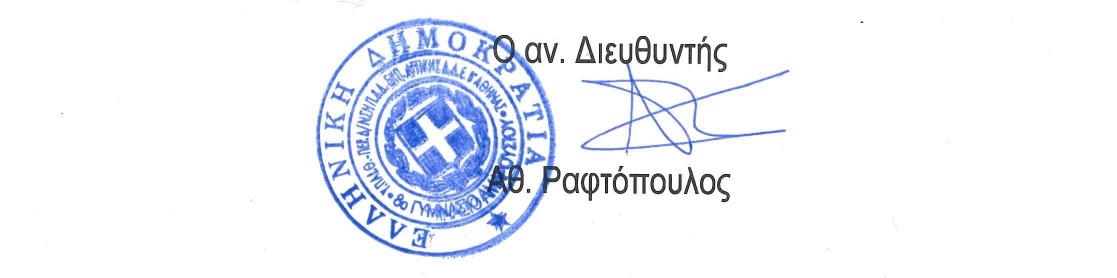 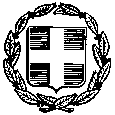 ΕΛΛΗΝΙΚΗ ΔΗΜΟΚΡΑΤΙΑΥΠΟΥΡΓΕΙΟ ΠΑΙΔΕΙΑΣ & ΘΡΗΣΚΕΥΜΑΤΩΝΠΕΡΙΦΕΡΕΙΑΚΗ Δ/ΝΣΗ Α/ΘΜΙΑΣ & 
Β/ΘΜΙΑΣ ΕΚΠ/ΣΗΣ ΑΤΤΙΚΗΣΔ/ΝΣΗ Β/ΘΜΙΑΣ ΕΚΠ/ΣΗΣ Β ΑΘΗΝΑΣ8ο ΓΥΜΝΑΣΙΟ ΑΜΑΡΟΥΣΙΟΥΕΛΛΗΝΙΚΗ ΔΗΜΟΚΡΑΤΙΑΥΠΟΥΡΓΕΙΟ ΠΑΙΔΕΙΑΣ & ΘΡΗΣΚΕΥΜΑΤΩΝΠΕΡΙΦΕΡΕΙΑΚΗ Δ/ΝΣΗ Α/ΘΜΙΑΣ & 
Β/ΘΜΙΑΣ ΕΚΠ/ΣΗΣ ΑΤΤΙΚΗΣΔ/ΝΣΗ Β/ΘΜΙΑΣ ΕΚΠ/ΣΗΣ Β ΑΘΗΝΑΣ8ο ΓΥΜΝΑΣΙΟ ΑΜΑΡΟΥΣΙΟΥΕΛΛΗΝΙΚΗ ΔΗΜΟΚΡΑΤΙΑΥΠΟΥΡΓΕΙΟ ΠΑΙΔΕΙΑΣ & ΘΡΗΣΚΕΥΜΑΤΩΝΠΕΡΙΦΕΡΕΙΑΚΗ Δ/ΝΣΗ Α/ΘΜΙΑΣ & 
Β/ΘΜΙΑΣ ΕΚΠ/ΣΗΣ ΑΤΤΙΚΗΣΔ/ΝΣΗ Β/ΘΜΙΑΣ ΕΚΠ/ΣΗΣ Β ΑΘΗΝΑΣ8ο ΓΥΜΝΑΣΙΟ ΑΜΑΡΟΥΣΙΟΥΜΑΡΟΥΣΙ:Αριθμ. Πρωτ.: ΜΑΡΟΥΣΙ:Αριθμ. Πρωτ.: ΜΑΡΟΥΣΙ:Αριθμ. Πρωτ.: 13/03/202355ΕΛΛΗΝΙΚΗ ΔΗΜΟΚΡΑΤΙΑΥΠΟΥΡΓΕΙΟ ΠΑΙΔΕΙΑΣ & ΘΡΗΣΚΕΥΜΑΤΩΝΠΕΡΙΦΕΡΕΙΑΚΗ Δ/ΝΣΗ Α/ΘΜΙΑΣ & 
Β/ΘΜΙΑΣ ΕΚΠ/ΣΗΣ ΑΤΤΙΚΗΣΔ/ΝΣΗ Β/ΘΜΙΑΣ ΕΚΠ/ΣΗΣ Β ΑΘΗΝΑΣ8ο ΓΥΜΝΑΣΙΟ ΑΜΑΡΟΥΣΙΟΥΕΛΛΗΝΙΚΗ ΔΗΜΟΚΡΑΤΙΑΥΠΟΥΡΓΕΙΟ ΠΑΙΔΕΙΑΣ & ΘΡΗΣΚΕΥΜΑΤΩΝΠΕΡΙΦΕΡΕΙΑΚΗ Δ/ΝΣΗ Α/ΘΜΙΑΣ & 
Β/ΘΜΙΑΣ ΕΚΠ/ΣΗΣ ΑΤΤΙΚΗΣΔ/ΝΣΗ Β/ΘΜΙΑΣ ΕΚΠ/ΣΗΣ Β ΑΘΗΝΑΣ8ο ΓΥΜΝΑΣΙΟ ΑΜΑΡΟΥΣΙΟΥΕΛΛΗΝΙΚΗ ΔΗΜΟΚΡΑΤΙΑΥΠΟΥΡΓΕΙΟ ΠΑΙΔΕΙΑΣ & ΘΡΗΣΚΕΥΜΑΤΩΝΠΕΡΙΦΕΡΕΙΑΚΗ Δ/ΝΣΗ Α/ΘΜΙΑΣ & 
Β/ΘΜΙΑΣ ΕΚΠ/ΣΗΣ ΑΤΤΙΚΗΣΔ/ΝΣΗ Β/ΘΜΙΑΣ ΕΚΠ/ΣΗΣ Β ΑΘΗΝΑΣ8ο ΓΥΜΝΑΣΙΟ ΑΜΑΡΟΥΣΙΟΥΤαχ.  Δ/νση:Νίκης 46Νίκης 46Νίκης 46Ταχ. Κώδικας:151231512315123Πληροφορίες:Αθ. Ραφτόπουλος,Αθ. Ραφτόπουλος,Αθ. Ραφτόπουλος,Τηλέφωνο:210 6841367210 6841367210 6841367Προς Προς e-mail:mail@8gym-amarous.att.sch.grmail@8gym-amarous.att.sch.grmail@8gym-amarous.att.sch.grΔΔΕ Β ΑΘΗΝΑΣ  ΔΔΕ Β ΑΘΗΝΑΣ  1ΣΧΟΛΕΙΟ8ο ΓΥΜΝΑΣΙΟ ΑΜΑΡΟΥΣΙΟΥ 2ΠΡΟΟΡΙΣΜΟΣ/ΟΙ-ΗΜΕΡΟΜΗΝΙΑ ΑΝΑΧΩΡΗΣΗΣ ΚΑΙ ΕΠΙΣΤΡΟΦΗΣΛΑΚΩΝΙΚΗ ΜΑΝΗ ΑΝΑΧΩΡΗΣΗ 3/4/2023 ΕΠΙΣΤΡΟΦΗ 5/4/202323ΠΡΟΒΛΕΠΟΜΕΝΟΣ ΑΡΙΘΜΟΣ ΣΥΜΜΕΤΕΧΟΝΤΩΝ(ΜΑΘΗΤΕΣ-ΚΑΘΗΓΗΤΕΣ)30 μαθητές + 3 συνοδοί καθηγητές 4ΜΕΤΑΦΟΡΙΚΟ ΜΕΣΟ/Α-ΠΡΟΣΘΕΤΕΣ ΠΡΟΔΙΑΓΡΑΦΕΣ Μεταφορές, εκδρομές με κλιματιζόμενο τουριστικό λεωφορείο, στην αποκλειστική διάθεση του Σχολείου μας σε όλη τη διάρκεια της εκδρομής. Το λεωφορείο  να διαθέτει όλες τις προβλεπόμενες από την κείμενη ελληνική νομοθεσία προδιαγραφές (έγγραφα καταλληλότητας των οχημάτων, επαγγελματική άδεια οδήγησης, ελαστικά σε καλή κατάσταση κ.λ.π.) καθώς και τις προϋποθέσεις ασφαλείας για μετακίνηση μαθητών (ζώνες ασφαλείας, έμπειρους οδηγούς κ.λπ.)5ΚΑΤΗΓΟΡΙΑ ΚΑΤΑΛΥΜΑΤΟΣ-ΠΡΟΣΘΕΤΕΣ ΠΡΟΔΙΑΓΡΑΦΕΣ(ΜΟΝΟΚΛΙΝΑ/ΔΙΚΛΙΝΑ/ΤΡΙΚΛΙΝΑ-ΠΡΩΙΝΟ Ή ΗΜΙΔΙΑΤΡΟΦΗ) Δύο (2) διανυκτερεύσεις σε ξενοδοχείο τουλάχιστον 4* στο Νέο Οίτυλο ή Καραβοστάσι Λακωνίας, σε ενιαίο κτίριο και όχι σε bungalows, με πρωινό και δείπνο σε μπουφέ.Σημαντικό: τα δωμάτια να βρίσκονται όλα στον ίδιο όροφο και στην ίδια πτέρυγα και να επισυνάπτεται διαθεσιμότητα από το ξενοδοχείο ονομαστική προς το σχολείο μας. 6ΛΟΙΠΕΣ ΥΠΗΡΕΣΙΕΣ (ΠΡΟΓΡΑΜΜΑ, ΠΑΡΑΚΟΛΟΥΘΗΣΗ ΕΚΔΗΛΩΣΕΩΝ, ΕΠΙΣΚΕΨΗ ΧΩΡΩΝ, ΓΕΥΜΑΤΑ κ.τ.λ.))Επισκέψεις - ξεναγήσεις περιηγήσεις στη Βυζαντινή Καστροπολιτεία του Μυστρά, στο Μουσείο ελιάς και ελληνικού λαδιού στη Σπάρτη, στο Μανιάτικο διατηρητέο οικισμό Βάθεια, στην Αρεόπολη, στα σπήλαια Δυρού και στη Μονεμαβασία  (να περιλαμβάνεται η είσοδος και τα εισιτήρια μαθητών – καθηγητών). Συνοδός του γραφείου σε όλη τη διάρκεια της εκδρομής7ΥΠΟΧΡΕΩΤΙΚΗ ΑΣΦΑΛΙΣΗ ΕΥΘΥΝΗΣ ΔΙΟΡΓΑΝΩΤΗΝΑΙ (ταξιδιωτική ασφάλιση και ασφάλεια αστικής ευθύνης,  ΦΠΑ)8ΠΡΟΣΘΕΤΗ ΠΡΟΑΙΡΕΤΙΚΗ ΑΣΦΑΛΙΣΗ ΚΑΛΥΨΗΣΕΞΟΔΩΝ ΣΕ ΠΕΡΙΠΤΩΣΗ ΑΤΥΧΗΜΑΤΟΣ  Ή ΑΣΘΕΝΕΙΑΣ ΝΑΙ Διασφάλιση πλήρους ιατροφαρμακευτικής περίθαλψης μαθητών και καθηγητών, κάλυψη εξόδων σε περίπτωση ατυχήματος ή ασθένειας.Στην ασφαλιστική κάλυψη να προβλεφθούν και οι ειδικές συνθήκες της πανδημίας του covid19.9ΤΕΛΙΚΗ ΣΥΝΟΛΙΚΗ ΤΙΜΗ ΟΡΓΑΝΩΜΕΝΟΥ ΤΑΞΙΔΙΟΥ(ΣΥΜΠΕΡΙΛΑΜΒΑΝΟΜΕΝΟΥ  Φ.Π.Α.)ΝΑΙ10ΕΠΙΒΑΡΥΝΣΗ ΑΝΑ ΜΑΘΗΤΗ (ΣΥΜΠΕΡΙΛΑΜΒΑΝΟΜΕΝΟΥ Φ.Π.Α.)ΝΑΙ11ΠΡΟΣΘΕΤΑ ΚΡΙΤΗΡΙΑ ΕΠΙΛΟΓΗΣΗ ρητή ακολουθία όλων των ανωτέρω προδιαγραφών, η ποιότητα, η ασφάλεια των ξενοδοχείων και μέσων μεταφοράς - σε σχέση με την προσφερόμενη τιμή, το πλήρες και αναλυτικό πρόγραμμα επισκέψεων και ξεναγήσεων, καθώς και η εμπειρία και η αξιοπιστία του ταξιδιωτικού γραφείου.Δεν γίνονται δεκτές προσφορές εκπρόθεσμες.Δεν γίνονται δεκτές προσφορές με προωθητικές ενέργειες άσχετες από τον σκοπό της οργάνωσης του συγκεκριμένου ταξιδιού (πχ. δώρα σε μαθητές ή στο σχολείο, λαχειοφόροι, δωροεπιταγές κλπ.) ώστε να είναι στο μέγιστο δυνατό συγκρίσιμες οι κατατεθείσες προσφορές. Οποιαδήποτε τέτοιου τύπου ενέργεια είναι αρκετή για την απόρριψη του εκάστοτε ταξιδιωτικού πρακτορείου από το διαγωνισμό. Γίνονται όμως δεκτές προσφορές για δωρεάν συμμετοχές αδύνατων οικονομικά μαθητών.Δεν γίνεται δεκτή οποιαδήποτε αλλαγή ή τροποποίηση του αρχικώς κατατεθειμένου φακέλου.Η μη πληρότητα του κλειστού φακέλου όπως επίσης και η μη ύπαρξη των απαιτούμενων δικαιολογητικών της προσφοράς αποτελεί επαρκή λόγο απόρριψης του υποψηφίου αναδόχου.Οι παραπάνω όροι υπόκεινται σε αναπροσαρμογή σε περίπτωση αλλαγής του υφιστάμενου θεσμικού πλαισίου από το ΥΠΑΙΘ.Τα ταξιδιωτικά γραφεία που ενδιαφέρονται να καταθέσουν προσφορές παρακαλούνται να προσκομίσουν κλειστούς και σφραγισμένους φακέλου με τις κάτωθι ενδείξεις:Ο κύριος φάκελος θα έχει στο εξωτερικό μέρος τον χαρακτηρισμό «ΤΕΧΝΙΚΕΣ ΠΡΟΔΙΑΓΡΑΦΕΣ» και θα περιέχει όλα τα στοιχεία του προτεινόμενου ξενοδοχείου, την κατηγορία 4* σύμφωνα με τις απαιτήσεις της προκήρυξης, την ακριβή θέση, την ιστοσελίδα, φωτογραφικό υλικό, ασφαλιστικές καλύψεις όπως τις ορίζει η ΥΑ, το ειδικό σήμα λειτουργίας, την παρεχόμενη διατροφή και υπηρεσίες, εκτενή αναφορά στα προτεινόμενα μέσα μεταφοράς με βεβαίωση ασφαλούς μετακίνησης, έγγραφες επιβεβαιώσεις παροχών από το ταξιδιωτικό γραφείο όπως συνοδό, ξεναγούς, και γενικότερα όλους τους όρους που περιλαμβάνονται στα ανωτέρω εδάφια.O δεύτερος φάκελος με τον χαρακτηρισμό «ΟΙΚΟΝΟΜΙΚΗ ΠΡΟΣΦΟΡΑ» θα αφορά αποκλειστικά και μόνο την οικονομική πρόταση/τιμή ανά μαθητή. Ο φάκελος αυτός θα ανοιχτεί εφόσον ο φάκελος των τεχνικών προδιαγραφών καλύπτει πλήρως τις απαιτήσεις του σχολείου, διαφορετικά δύναται να απορριφθεί εξαρχής.Ο διαγωνισμός μπορεί να είναι μειοδοτικός, εφόσον η επιτροπή αξιολόγησης, συνεκτιμήσει πέραν της τιμής την ποιότητα, το εύρος των προσφερόμενων παροχών και την εμπειρία του πρακτορείου σε αντίστοιχες εκδρομές. Επιθυμητός κατάλογος πελατών (σχολεία δευτεροβάθμιας εκπαίδευσης) προς εξακρίβωση δια μαρτυρίας για σωστή τήρηση των όρων της εκάστοτε εκδρομής/διοργάνωσης.Ενδέχεται να αναζητηθούν πρόσθετες πληροφορίες, σχετικά με τις παρεχόμενες υπηρεσίες και την αξιοπιστία εφόσον κριθεί ότι είναι απαραίτητες για την διαμόρφωση ασφαλούς επιλογής.Θα πρέπει να επισυνάπτεται στον φάκελο των τεχνικών προδιαγραφών Υπεύθυνη δήλωση, δεόντως υπογεγραμμένη από νομίμως εξουσιοδοτημένο πρόσωπο ή τον νόμιμο εκπρόσωπο του διαγωνιζόμενου, στην οποία να δηλώνεται ότι: α) ο διαγωνιζόμενος έχει μελετήσει και αποδέχεται πλήρως και ανεπιφύλακτα τους όρους του παρόντος διαγωνισμού,β) δεν υπάρχουν αλλαγές στο καταστατικό της εταιρείας του πλην αυτών που θα εσωκλείει στην προσφορά που θα υποβάλλει στον παρόντα διαγωνισμό,γ) όλα τα υποβαλλόμενα στοιχεία είναι αληθή, και ως εκ τούτου δεν είναι ένοχος παροχής ψευδών στοιχείων και πληροφοριών,δ) έχει λάβει γνώση όλων των συνθηκών του Έργου για την υποβολή της προσφοράς του,ε) ο νόμιμος εκπρόσωπος δεν έχει καταδικαστεί με αμετάκλητη δικαστική απόφαση για αδίκημα που αφορά την επαγγελματική τους διαγωγή που κλονίζει την αξιοπιστία τους,στ) ο διαγωνιζόμενος έχει στη διάθεσή του όλα τα αναγκαία Πιστοποιητικά που έχουν εκδοθεί από τις αρμόδιες Αρχές της χώρας τα οποία αποδεικνύουν ότι ο διαγωνιζόμενος είναι ενήμερος, ως προς τις υποχρεώσεις του που αφορούν εισφορές Κοινωνικής Ασφάλισης, Φορολογικές υποχρεώσεις ή ότι άλλο απαιτείται και προβλέπεται από την ισχύουσα νομοθεσία της χώρας.Κατά συνέπεια η επιτροπή δεν υποχρεούται να επιλέξει απαραίτητα το πρακτορείο που μειοδοτεί σε περίπτωση που τεκμηριωμένα αποφασίσει πέραν των τυπικών στοιχείων, ότι δεν πληρούνται όροι που διασφαλίζουν την ομαλή διεξαγωγή της εκδρομής με ασφάλεια για τους μαθητές και τους συνοδούς εκπαιδευτικούς.         Στα κριτήρια επιλογής θα συνεκτιμηθούν: Η ποιότητα και η ασφάλεια των προτεινόμενων ξενοδοχείων, η εμπειρία και η αξιοπιστία του διοργανωτή ,οι προσφερόμενες υπηρεσίες και κάθε τι που βοηθά στην επιτυχή διοργάνωση και υλοποίηση της εκδρομής. Φάκελοι που δεν θα πληρούν με ακρίβεια τις ως άνω προδιαγραφές και προσφορές με email  δεν θα ληφθούν υπόψη.12ΚΑΤΑΛΗΚΤΙΚΗ ΗΜΕΡΟΜΗΝΙΑ ΚΑΙ ΩΡΑ ΥΠΟΒΟΛΗΣ ΠΡΟΣΦΟΡΑΣ17/03/2023 , 13: 0013ΗΜΕΡΟΜΗΝΙΑ ΚΑΙ ΩΡΑ ΑΝΟΙΓΜΑΤΟΣ ΠΡΟΣΦΟΡΩΝ17/03/2023 , 13: 15